Anmeldung 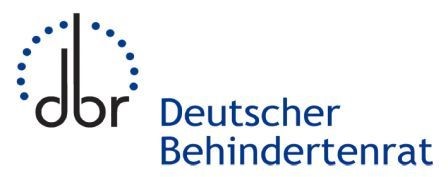 zur Welttags-Veranstaltung des Deutschen Behindertenrates (DBR) „Einmischen, mitmischen, aufmischen – Perspektiven politischer Partizipation“Dienstag, den 3. Dezember 2019 von 10.00 bis 16.00 Uhr im Co-Workingspace TUECHTIG, Oudenarder Str. 16, Haus D 06, Etage 1 in 13347 Berlin - WeddingBitte senden Sie die Anmeldung bis spätestens zum Donnerstag, den 21. November 2019 per Mail an: welttag@isl-ev.de oder per Post an: DBR c/o ISL e.V., Leipziger Str. 61. 10117 BerlinName E-Mail-Adresse Verband Bitte ankreuzen oder [   ] nach der Frage nutzen:  Ich komme mit Assistenz. [   ]  Ich nutze einen Rollstuhl. [   ]  Ich brauche Gebärdensprache. [   ]  Ich brauche Schriftdolmetschung. [   ]  Ich brauche eine Induktionsschleife. [   ]     Ich brauche Leichte Sprache. [   ]  Ich esse vegetarisch. [   ]  Ich esse vegan. [   ]Die Teilnahme ist kostenlos. Vor Ort stehen im Hof Parkplätze zur Verfügung (gegen Gebühr). Die Teilnehmendenzahl ist begrenzt. Es gibt es eine Induktionsschleife (Phonak-FM - Anlage). Auf der Veranstaltung werden Foto-/ Film- und Tonaufnahmen gemacht. Der DBR benutzt diese für die Webseite, Pressearbeit und die Sozialen Medien. Dem stimme ich zu.